Proyecto “Voces por la Educación”IntroducciónAsociación Pro Integración Educativa Roatán (PIER), es una ONG ubicada en Roatán, Islas de la Bahía, opera una biblioteca pública y gratuita, encaminada a fomentar la educación, la participación comunitaria, aspectos culturales propios de la zona, el aprendizaje en las áreas de  Español e Inglés, ofreciendo además tutorías y capacitación docente. Con el fin de contribuir a sus objetivos institucionales ha creado el proyecto llamado “Voces por la Educación”, el cual ha sido financiado en dos ocasiones gracias al Pueblo y Gobierno de los Estados Unidos, a través de la Agencia para el Desarrollo Internacional (USAID), la primera sub-donación fue realizada en el año 2013-2014 con un monto financiado de L. 1,670,000.00 y la segunda sub-donación vigente desde noviembre del 2014 a Octubre del 2015 con un valor de financiamiento de L. 2,080,000.00.Voces por la Educación, es una propuesta que integra docentes, padres de familia, niños, niñas, autoridades de educación, autoridades municipales, con un fuerte respaldo de la sociedad civil,  propone mejorar los rendimientos en Español y Matemáticas de 3,780 niños de 1ero a 6to grado en 38 centros educativos localizados entre Roatán, Santos Guardiola y Guanaja a través de la promoción de la lectura con la dinámica de una bibliomovil y un bibliobarco, proporcionando el  acceso a más de 14,000 libros en dos idiomas (español e inglés) para todos los niños y niñas de los centros educativos focalizados, de los cuales 1,125 son libros obtenidos por la presente sub-donación. Este proyecto se complementa con la capacitación docente, aplicación de pruebas formativas mensuales, uso de kits que comprende cuentos para niños y libros culturales alineados al Diseño Curricular Nacional Básico (DCNB). Esta iniciativa permite el abordaje de la lectura en Inglés y Español, respondiendo así a una realidad cultural de la población de Las Islas de La Bahía. El motivo de este documento es enunciar los elementos de lanzamiento de la segunda sub-donación otorgada a PIER e información relativa a ambas sub-donaciones. Contenido: Datos del SocioInformación del día del Lanzamiento Sub-donación No. 2Datos de los Proyectos financiados (ambas Subdonaciones)Objetivos del ProyectoMontos invertidos Municipios focalizados Centros Educativos beneficiados Resultados esperados Resumen del proyecto Anexos: Lanzamiento Sub-donación No. 2AgendaCroquis Distribución del AuditorioTarjeta de InvitaciónHistoria de Éxito Primera Sub-donaciónDatos del Socio: 2da Sub-donaciónAsociación Pro Integración Educativa Roatán (PIER), Convenio de Sub-Donación de Obligación Fija No. 03112-016 bajo APS 002Información del día del Lanzamiento: 2da Sub-donaciónLugar: Escuela Marco Aurelio Soto, Oak Ridge, José Santos Guardiola.Hora: 10:00 a.m. – 12:00 m. Fecha: 17 de Marzo del 2015Invitados: Representantes de la USAID: 3-4 personasProyecto MIDEH: 4 personasPro Integration Educativa Roatán, (PIER): 4 personasMinistro de Educación, Ph.D Marlon Escoto.Director Departamental, Director Distrital y Asistente Técnico de EducaciónAutoridades Municipales: 3 personas (Alcalde Roatán, Guanaja y Santos Guardiola)Alumnos y alumnas de escuelas participantes: 60Docentes encargados de las escuelas participantes de Roatán, Santos Guardiola y Guanaja : 15 personasDatos de los Proyectos financiados (ambas Subdonaciones)En esta sección se establece información complementaria de la primera y segunda sub-donación concedida a PIER. Objetivos del Proyecto:Montos invertidos:Municipios focalizados:3.4 Centros Educativos beneficiados:3.5 Resultados esperados:1era Sub-donaciónFacilitar sesiones de planificación regionales con 85% de participación. Desarrollar un plan de acción para 2013-2014.Proveer capacitación para 160 maestros en Roatán y Guanaja. 200 “hits” en la página web, Facebook, Blog2da Sub-donaciónExpandir acceso de libros para estudiantes y docentes. Establecer una red de distribución de libros que llevará libros a 38 escuelas en Santos Guardiola, French Harbour, Roatán y Guanaja. El objetiva será proveer 3,780 estudiantes (65% de los 5,820 estudiantes que conforman la población estudiantil de 1°-6° grado del departamento)Promover la lectura dentro de las aulas de clases. PEDT va a diseñar e implementar una estrategia para monitorear el número de horas de lectura completado por estudiantes en las escuelas de enfoque para la biblioteca móvil.  Pruebas formativas mensuales. Impresión y distribución de pruebas formativas en todas las escuelas. Proveer talleres de capacitación para docentes y padres de familia en el uso e importancia de las pruebas. Coordinar monitoreo de las prueba fin de año.  Crear ocho (8) “Story-In-A-Bag Kits” utilizando cuentos para niños, libros culturales y libros alineados al DCNB.Entregar seis capacitaciones en español y matemáticas: dos en Santos Guardiola, dos en Guanaja y dos en Roatán. Proveer capacitaciones utilizando el bibliomovil y story-in-a-bag kits para motivar la lectura dentro del aula de clase y en el hogar. Las capacitaciones se darán en Santos Guardiola, French Harbour y Roatán. Piloto “Utilizando libros para enseñar matemáticas” componente en la bibliomovil de Roatán. Sostener reuniones con padres de familia y atraerlos por medio de la bibliomóvil: dos en Santos Guardiola/French Harbour, tres en Guanaja y dos en Roatán. Padres de familia serán invitados a visitar la bibliomovil seguido por una discusión de los siguientes temas: relación de  estándares del DCNB y pruebas al rendimiento académico. La importancia de leer en casa, como ayudar a su niño o niña en la escuela si aún no saben leer, preparar a su hijo para el día de las pruebas y hacerse un voluntario de la clase. 4. Historia de Éxito Primera Sub-donación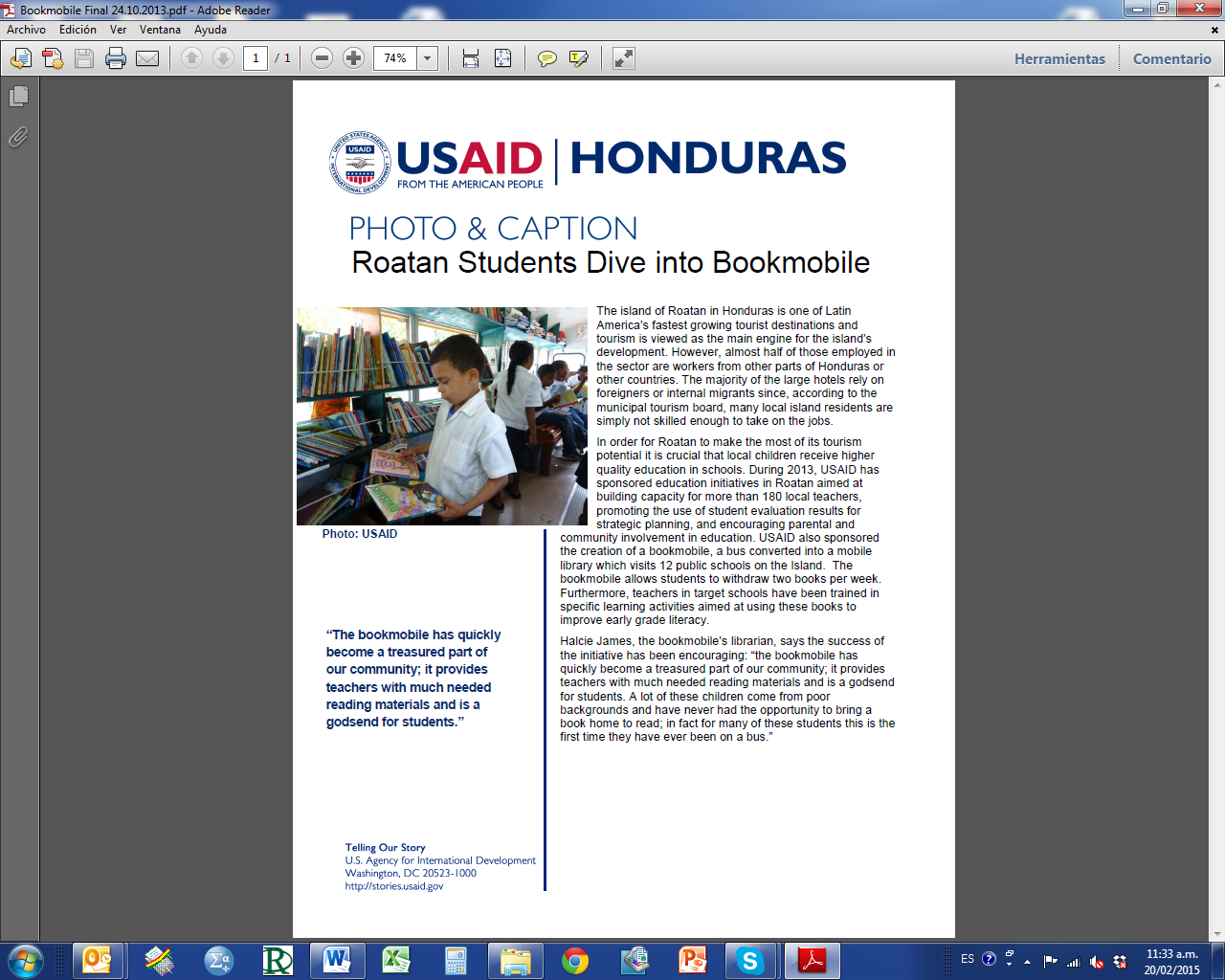 1era Sub-donación2da Sub-donaciónEstablecer comité coordinador de Voces para la Educación con representantes comunitarios y que representan grupos como empresarios, gobierno, educación y sociedad civil. Improve educational achievement in 1st – 6th grades by providing books to schools and teachers and actively encouraging reading in Santos Guardiola, French Harbour, Roatan, and Guanaja. Crear “Bay Islands Professional Educators Development Team”  (PEDT)  o equipo desarrollador de educadores profesionales cual capacitará y apoyará a docentes de 1° a 6° en español y matemáticas.Proveer capacitación en español y matemáticas a docentes de primaria.  Crear una relación activa entre la comunidad y la educación que mejorara la comunicación entre escuelas, grupos comunitarios, negocios, negocios padres de familia, docentes y sociedad civil.  Motivar la participación de padres de familia en mejorar el desempeño académico de sus hijos. DatosMonto 1era Sub-donación (2013-2014)Monto 2da Sub-donación(2015)Fondos de la Sub-donaciónL. 1,670,000.00L. 2,080,000.00Fondos de ContraparteL. 1,147,016.00L. 1,012.202.00Valor total del ProyectoL. 2,817,016.00L. 3,092,202.001era Sub-donación 1era Sub-donación 2da Sub-donación 2da Sub-donación Departamentos:1Departamentos:1Municipios:2Municipios:3Departamento MunicipiosDepartamento MunicipiosIslas de la BahíaRoatánIslas de la BahíaSantos GuardiolaIslas de la BahíaGuanaja.Islas de la Bahía RoatánIslas de la BahíaGuanaja.Elementos 1era Sub-donación2da Sub-donaciónEscuelas beneficiadas1238No. Estudiantes2,2003,780No. Libros comprados con la Sub-donación1,0001,125No. libros dados a disposición para este Proyecto de parte del Socio para uso de los niños.5,00013,500